Возрастные особенности детей четвертого года жизни(Вторая младшая группа)В младшем дошкольном возрасте происходит дальнейшее развитие детского организма, совершенствуются все физиологические функции и процессы. По данным Всемирной организации здравоохранения (ВОЗ) средние антропометрические показатели к четырем годам следующие: мальчики весят  при росте , а девочки весят  при росте . При этом главный показатель нормы - комфорт и хорошее самочувствие ребенка.Развитие моторики и становление двигательной активности Дети активно двигаются, часто упражняются в ходьбе, беге, прыжках, ползании и лазании, катании, бросании и ловле предметов. Движения малышей становятся более разнообразными и координированными. Однако большинство детей четвертого года жизни не в полной мере согласуют движений рук и ног в процессе ходьбы и бега. Дети часто опускают голову и плечи, смотрят себе под ноги, походка остается еще тяжелой. В то же время ходьба становится более уверенной: уменьшаются раскачивания и повороты плеч в сторону шага, свободнее становятся движения рук.     Малыши очень любят ходить и бегать врассыпную, по кругу, за воспитателем, но их бег их еще неравномерен, движения рук не энергичны. Дети с удовольствием подпрыгивают на месте, вверх, доставая предмет, подвешенный выше поднятых рук, перепрыгивают из обруча в обруч; продвигаются вперед прыжками, прыгают в длину с места и спрыгивают с небольшой высоты. При этом малыши прыгают тяжело, на всю ступню и неуверенно спрыгивают с высоты (как правило, на прямые ноги).Дети 3-4 лет в своей самостоятельной деятельности широко используют разные виды ползания: на четвереньках, опираясь на колени и ладони, ступни и ладони, колени и предплечья. Движения ползания достаточно уверенные. Лазание по лесенке, стремянке, гимнастической стенке требует от детей большого напряжения: они передвигаются достаточно медленно и в произвольном темпе, используя приставной шаг.Упражнения в бросании и ловле мяча, предметов вдаль, в горизонтальную цель, друг другу становятся у детей все более координированными. К четырем годам появляется подготовительная фаза движений бросания: отведение руки вниз, назад и в сторону и т.д. Однако замах рукой еще слабый, между замахом и броском отмечается длительная пауза. У малышей остается неуверенность в бросании и ловле мяча и разных предметов: они напрягают руки и плечи, сжимают крепко пальцы или, наоборот, широко их расставляют.На четвертом году жизни у детей формируются элементарные навыки совместной игровой и двигательной деятельности. В самостоятельной деятельности дети начинают все больше использовать разные упражнения в ходьбе, беге, прыжках, бросании и ловле мяча, ползании и лазании. Обладая определенным запасом движений, дети еще не способны заботиться о результатах своих действий, они поглощены самим процессом. Наряду с этим движения детей постепенно приобретают все более преднамеренный характер. Они уже способны выполнять различные движения по своему усмотрению и по указанию воспитателя. Малыши начинают и заканчивают движение в соответствии с музыкой или по сигналу, ритмично ходят и бегают под музыку.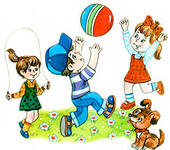         Детям младшего дошкольного возраста свойственна подражательная деятельность. Это объясняется тем, что накопленный ребенком двигательный опыт позволяет ему управлять своими движениями, ориентируясь на образец. Формирование двигательных навыков и умений продолжается на основе подражания действиям знакомых образов. Дети более сознательно следят за показом движений педагога, стараясь выслушивать все его пояснения. Сюжеты подвижных игр становятся более разнообразными. Однако основным их содержанием продолжает оставаться воспроизведение действий животных, птиц, движения транспортных средств различных видов, предметной деятельности людей («Кот и мыши», «Поезд»,«Наседка и цыплята», «Автомобиль», «Лошадки» и др.).У детей четвертого года жизни происходит развертывание разных видов деятельности, что способствует значительному увеличению двигательной активности за целый день их пребывания в детском саду (по данным шагометрии, 11-12,5 тыс. движений). На занятиях по физической культуре показатели двигательной активности детей 3-4 лет колеблются от 850 до 1370 движений, в зависимости от состояния здоровья, а также индивидуальных возможностей (функциональных и двигательных). Психическое развитиеСоциальная ситуацияразвития характеризуется увеличивающейся самостоятельностью ребенка, расширением его знакомства с окружающим миром. Особое изменение претерпеваетобщение:ребенок пытается оказывать влияние на взрослого.На смену деловому сотрудничеству раннего возраста приходит познавательная форма общения, наступает возраст «почемучек». Общение со взрослым постепенно приобретает внеситуативный характер. Главный мотив общения - познание окружающего физического мира. Именно в этом общении со взрослым формируются привычки и эталоны поведения ребенка. Взрослый по-прежнему главный партнер по общению, однако, в этом возрасте начинает усложняться общение детей со сверстниками: совместные действия начинают обсуждаться и согласовываться, но ребенок пока легко меняет сверстников - партнеров по общению, не демонстрируя привязанности к кому-либо из детей.Появляетсясюжетно-ролевая игра- ведущий вид деятельности в дошкольном возрасте. Дети 3-4 лет в сюжетно-ролевых играх подражают взрослым, имитируя предметную деятельность. Поглощены процессом выполнения действий, действия не согласованы, роли сменяются. Игра продолжается, как правило, 10-15 минут. Основные темы взяты из повседневной жизни, знакомой ребенку, - семья, детский сад, сказки, мультфильмы. В первую очередь через игру происходит созревание и развитие новообразований, становление познавательных процессов, личностных качеств ребенка.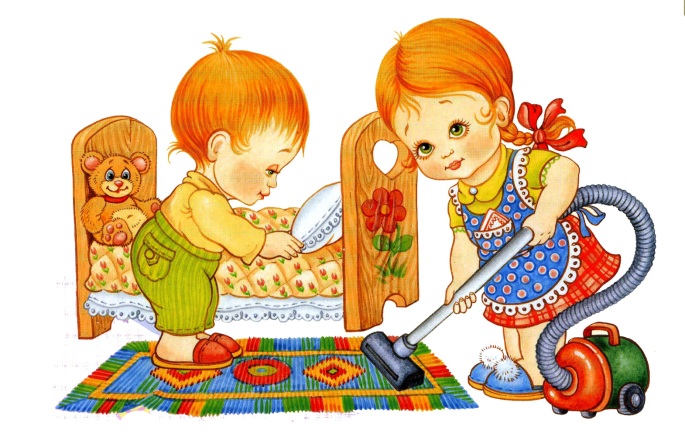       Среди познавательных процессов, наиболее развивающихся в этом возрасте, Л. С. Выготский называл память. Именно она во многом влияет на развитие всей познавательной сферы ребенка на четвертом году жизни. Память пока непроизвольная, однако ребенок легко запоминает новые слова, стихи и сказки, которые ему читают, склонен к повторению - любит слушать одни тексты по нескольку раз. У большинства детей в этот период доминирует зрительно-эмоциональная память, реже встречаются дети с развитой слуховой памятью. Постепенно ребенок начинает повторять и осмысливать те сюжеты, которые он услышал или увидел (в мультфильмах, в своем окружении), появляются зачатки произвольности запоминанияОщущение и восприятиепостепенно утрачивают аффективный характер, к 4 годам восприятие приобретает черты произвольности - ребенок способен целенаправленно наблюдать, рассматривать, искать, хотя и недолгое время. Возраст 3-4 лет - это возраст формирования сенсорных эталонов - представлений о форме, цветах, размерах, однако сенсорные эталоны пока являются предметными, т. е. существуют в тесной связи с предметом, они не абстрактны.Активно развивается речь ребенка. Пассивный словарный запас значительно превышает активный - ребенок может хорошо понимать обращенные к нему слова взрослого, но пока не в состоянии полноценно поддержать диалог, ответы его, как правило, односложны, повторяют слова взрослого, речь ситуативна. Постепенно в словаре формируются обобщающие слова, близкие к опыту ребенка, - одежда, игрушки т.д., - и он начинает активно их использовать, согласуя в роде, числе, падеже. Этот возраст является сензитивным для развития речи детей - они легко схватывают слова и речевые обороты, копируют акценты и произношение, поэтому важно, чтобы взрослый в общении с ребенком говорил правильно и красиво. Дети в биэтнических семьях начинают говорить на двух языках, их речевое развитие из-за этого может отставать от детей из моноэтнических семей. В этот период язык, на котором говорит ребенок и его ближайшее окружение (семья), начинает укореняться в психике ребенка как ведущий.Благодаря развитию речи и общению со взрослыми формируется мышление ребенка, до 3,5-4 лет ведущим является наглядно-действенное мышление, и в нем постепенно закладываются основы наглядно-образного мышления. Это происходит благодаря отделению образа от предмета и обозначению образа с помощью слова. Мышление ребенка эгоцентрично, он не способен поставить себя на место другого, это своего рода внутренняя позиция, которая к концу дошкольного возраста преодолевается в связи со взрослением.Познавательное воображение развивается в тесной взаимосвязи с мышлением и является основой появления наглядно-образного мышления: ребенок начинает отделять образ от предмета, используя его в процессе мышления и воображения. В ситуациях негативных эмоциональных переживаний ребенок в воображении призывает на помощь героев сказок, снимая угрозы с собственного «Я». В этот период можно услышать истории-фантазии, когда ребенок рассказывает о себе как о положительном герое. Под влиянием своих чувств и переживаний дети уже пытаются сочинять истории, сказки, стихи (как правило даже не задумываясь, о чем будет сюжет).Внимание приобретает все большую сосредоточенность и устойчивость. Ребенок начинает управлять своим вниманием и пытается сознательно направлять его на предметыЭмоциональный мир ребенка этого возраста очень гибок и подвижен (лабилен), его благополучие зависит от ситуации и ближайшего окружения. Чем благоприятнее окружение, чем лучше близкие понимают и принимают ребенка, тем лучше складывается общая ситуация развития, ребенок положительно оценивает себя, у него формируется адекватная самооценка и доверие к миру взрослых. В этот период могут проявляться последствия кризиса 3 лет: негативизм, упрямство, агрессивность.Центральным механизмом развития личности в этот период является подражание, ребенок копирует поступки взрослых, еще не осознавая их смысла. Уже в 3 года ребенок реагирует на оценку взрослыми своего поведения, ему приятны похвалы. Он пока не может оценить поступок, а просто ориентируется на мнение взрослых и испытывает эмоциональное удовлетворение от признания своих успехов. Дети уже к 3,5 годам могут достаточно адекватно чувствовать свои возможности: достигая успехов в познании, получая поддержку, похвалу от взрослого, ребенок развивается как личность. Появляются первые представления о себе как о личности, отличающейся самостоятельностью действий, постепенно возникает осознание самого себя. Развитие самосознания начинается в этом возрасте с отделения себя от других, с появления чувства «Я» и позитивного отношения к своему имени. Ребенку важно знать, что он ценен, что его имя признается, так постепенно формируется базовая установка самосознания: Я - Миша (Маша) хороший (ая).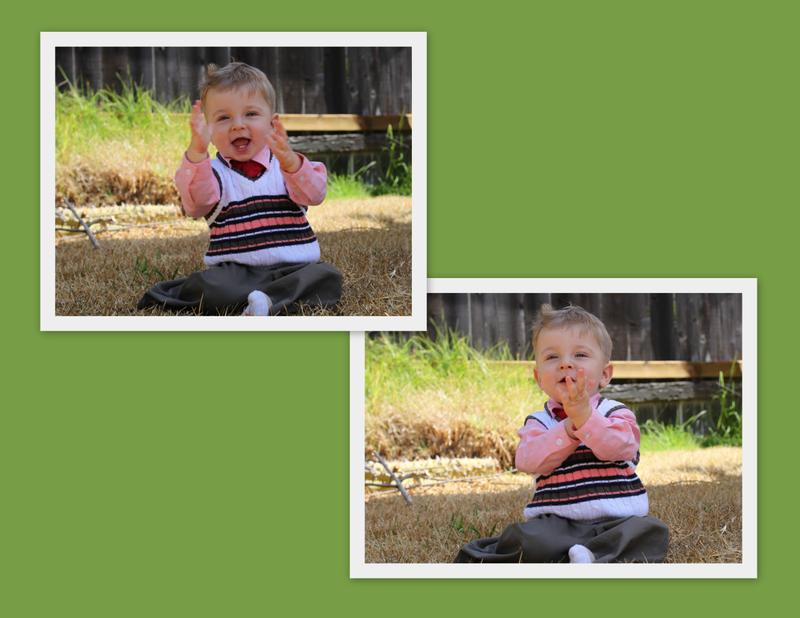 Особое внимание при работе с детьми четвертого года жизни следует обратить на развитие самостоятельности.Не случайно любимым выражением ребенка этого возраста становится «Я сам!». Важно поощрять желание ребенка проявлять самостоятельность, поддерживать желание что-то самостоятельно выполнить, сделать. Своим невмешательством взрослые показывают ребенку, что он уже может САМ справиться со многими задачами (соответствующими его возрасту).На четвертом году жизни только начинает формироваться произвольностьповедения, деятельность ребенка носит еще неустойчивый характер. Произвольность деятельности предполагает наличие умения удержать в сознании цель деятельности, планировать. На устойчивость и результативность деятельности большое влияние оказывает предложение детям значимого в их глазах мотива деятельности (в этом возрасте дошкольников привлекает мотив сделать что-то для себя, для своей игры). Мотив общественной пользы еще малоэффективен. Происходит зарождение важнейшего волевого качества -целеустремленности. Более четко это проявляется при постановке цели, слабее - при планировании и реализации принятой цели